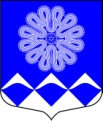 МУНИЦИПАЛЬНОЕ УЧРЕЖДЕНИЕ«СОВЕТ ДЕПУТАТОВМУНИЦИПАЛЬНОГО ОБРАЗОВАНИЯПЧЕВСКОЕ СЕЛЬСКОЕ ПОСЕЛЕНИЕ»КИРИШСКОГО МУНИЦИПАЛЬНОГО РАЙОНАЛЕНИНГРАДСКОЙ ОБЛАСТИРЕШЕНИЕот  13 мая   2021 года		                                                                                № 19/103В соответствии с  Федеральным законом от 20.07.2020 № 236-ФЗ «О внесении изменений в Федеральный закон  «Об общих принципах организации местного самоуправления в Российской Федерации» и в соответствии с Уставом муниципального образования муниципального образования Пчевское сельское поселение Киришского муниципального района Ленинградской области»,  совет депутатов муниципального образования Пчевское сельское поселение Киришского муниципального  района Ленинградской областиРЕШИЛ:1. Дополнить пунктом 1.8. Положение о собраниях граждан на территории муниципального образования Пчевское сельское поселение Киришского муниципального района Ленинградской области, утвержденное решением совета депутатов от 18.06.2020 № 12/60 следующего содержания: «1.8. С инициативой о внесении инициативного проекта вправе выступить (далее также - инициаторы проекта):- инициативная группа численностью не менее десяти граждан, достигших шестнадцатилетнего возраста и проживающих на территории муниципального образования;- органы территориального общественного самоуправления муниципального образования;- староста сельского населенного пункта, находящегося на территории муниципального образования;- общественный совет, действующий на части территории муниципального образования;- инициативная комиссия, действующая на территории административного центра  муниципального образования.».2. Опубликовать данное решение в газете «Пчевский вестник» и разместить на официальном сайте муниципального образования в сети Интернет: http://pchevskoe.ru/ .	3. Решение вступает в законную силу после его официального опубликования (обнародования).Глава муниципального образования                                          В.В. Лысенков О внесении дополнений в Положениео собраниях граждан на территории муниципального образования Пчевскоесельское поселение Киришского муниципального района Ленинградскойобласти, утвержденное решением советадепутатов  от 18.06.2020 № 12/60